ΔΠΘ	                                                                                                       Μη Συμβατικές Πηγές ΕνέργειαςΤμ. Μηχανικών Περιβάλλοντος			                                                             10 Μαϊου 2019ΒΑΣΗ 15ΘΕΜΑ 1Ο (10  μονάδες)Σε περιοχή με μέση ετήσια ταχύτητα ανέμου 12 m/s, να υπολογιστεί η ετήσια παραγωγή ηλεκτρικής ενέργειας από Α/Γ ύψους 110 m και μήκους πτερυγίων 55 m, που έχει τα ακόλουθα χαρακτηριστικά: ταχύτητα έναρξης 5 m/s, ονομαστική ταχύτητα 14 m/s, ταχύτητα αποκοπής 22 m/s, ονομαστική απόδοση 40 %, ηλεκτρική απόδοση 90 %, ενώ ο συντελεστής τραχύτητας του εδάφους είναι 0,15. Αν στην περιοχή αυτή εγκατασταθούν 10 Α/Γ των παραπάνω χαρακτηριστικών, να υπολογιστεί η ετήσια ηλεκτροπαραγωγή, το κόστος εγκατάστασης του αιολικού πάρκου και η τιμή διάθεσης της ηλεκτρικής ενέργειας ώστε ο χρόνος αποπληρωμής της επένδυσης να είναι 4 έτη. ΘΕΜΑ 2Ο (20 μονάδες)Η μέση μηνιαία ηλιακή ακτινοβολία (kWh/m2) που δέχεται ένα τετραγωνικό μέτρο, στη διάρκεια ενός έτους εάν αυτό παρακολουθεί την ημερήσια διαδρομή του ήλιου (μεταβαλλόμενη κλίση διπλού άξονα), σε γεωγραφικό 36ο, δίνεται στον σχετικό Πίνακα. Να υπολογισθεί ο χρόνος αποπληρωμής της αρχικής επένδυσης, αν η τιμή που θα πρέπει να διαθέτει ένας φ/β σταθμός με πλαίσια διαστάσεων 0,644m x 1,282m (ΜΡΡ 100 Wp) ονομαστικής ισχύος 7 ΜWp, είναι 110 €/MWh. Η πρόβλεψη μέσου ετήσιου πληθωρισμού  να θεωρηθεί 3 %. Για τη λύση της άσκησης έχουν γίνει οι υπολογισμοί του σχετικού Πίνακα. Δίνονται:ΘΕΜΑ 3Ο (10 μονάδες)Η θερμοκρασία και η πίεση γεωθερμικού ταμιευτήρα είναι 300 οC και 60 bar. Για τη γεωθερμική ηλεκτροπαραγωγή από τον ταμιευτήρα αυτό χρησιμοποιείται ατμοστρόβιλος με συμπυκνωτή που λειτουργεί στους 80 oC (θερμοκρασία που καθορίζεται από τη θερμοκρασία του νερού στο δίκτυο τηλεθέρμανσης, που εισέρχεται στον συμπυκνωτή στους 40 και εξέρχεται στους 65 oC). Αν η ακτίνα της γεώτρησης είναι 15 cm, να υπολογιστεί η ηλεκτρική ισχύς και η απόδοση της ηλεκτροπαραγωγής αν η κεφαλή της γεώτρησης λειτουργεί στα 20 bar και η ισεντροπική απόδοση του στροβίλου είναι 90 %. 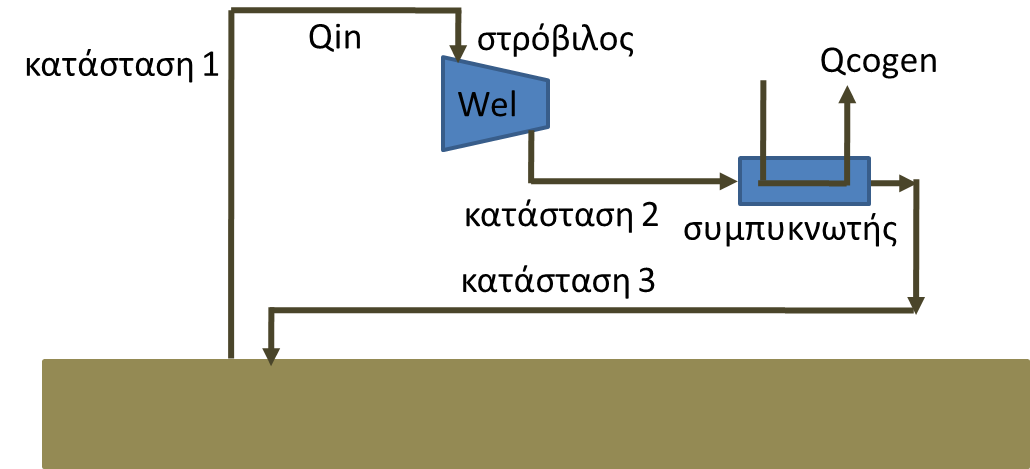 Θερμοδυναμικά δεδομένακορεσμένο νερόΤ, oC           P, kPa        v, m3/kg       hf, kJ/kg       hg, kJ/kg      sf, kJ/kgK      sg, kJ/lgK55               15,763       0,001015      230,26          2600,1         0,7680           7,9898  80               47,416       0,001029      335,02          2643,0         1,0756           7,6111212,38       2000          0,001177       908,47          2798,3         2,4467           6,3390υπέρθερμος ατμόςP, kPa    T, oC     h, kJ/kg     s, kJ/kgK2000      225       2836,1       6,41602000      250       2903,3       6,54752000      300       3024,2       6,76846000      300       2885,6       6,0703ΤΥΠΟΛΟΓΙΟΑΣΚΗΣΗ 1 (Να συμπληρωθούν τα λευκά κελιά – τα λευκά κελιά μπορεί να έχουν και τιμή μηδέν)ΑΣΚΗΣΗ 2 (Να συμπληρωθούν τα λευκά κελιά)κόστoς αγοράς πλαισίων350,00€/kWpκόστος βάσεων στήριξης 200,00€/kWpκόστος μελέτης και εγκατάστασης 150,00€/kWpετήσια λειτουργικά έξοδα10,00€/kWpκόστος ηλεκτρονικών ισχύος 200,00€/kWpΚατανομή Weibull:	       Πυκνότητα αέρα 1,225 kg/m3	c = Vave/0,9	[m/s]	λ = 1/c  [s/m]Μεταβολή ταχύτητας ανέμου με το ύψος:		   [m/s]   [W]	  [W]	ΚΑΓ = κΑΓ x Pn   [€]	 [€/kW]       	κΑΓ,ολ. = κΑΓ x 3,971 x Pn-0,14  [€/kW]	    ΚΑΓ,ολ. = κΑΓ,ολ. x Pn  [€]ΙΟΑVE = 1.373 W/m2           συντελεστής ανάκλασης εδάφους 0,2             Ιον = ΙOAVE (1 + 0,0333 x  συν (360v/365)) W/m2             δν = 23,45 . ημ(360*(284+ν)/365)ωΔ = τοξσυν (-εφφ.εφδν)                   ΗΗ = Ι = 1,1 * ΗΟΜ * 0,7(0,678ΑΜν15) όπου ΑΜν15 το ΑΜ της 15ης μέρας του μήνα Μ. [W.h/ m2]                                        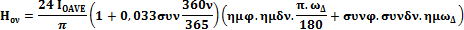 ΗΔ/ΗΗ = 1,727 Κ2 – 2,965 Κ + 1,446ωΔκ = min{ωΔ, τοξσυν [– εφ(φ – β)  εφδ]}                              ΗΗκ = RΗ  x  ΗΗ   	[W.h/ m2]	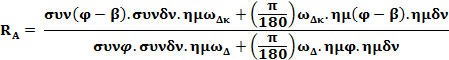  (για μεταβαλλόμενη κλίση διπλού άξονα, ο αριθμητής γίνεται: (π/180)*ωΔκ )K = (0,895 – 0,014φ) + 0,0001ν  + 2 10-5 ν2 -1,03 10-7ν3 + 1,5 10-10 ν4 - 5,5 10-14 ν5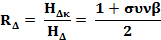 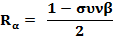 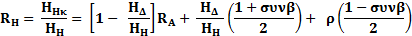 ηΙ = - 0,446 x Ι2 + 0,96 x I + 0,48 	   [I σε kW/m2] 	      ηT = - 0,00002 x T2 - 0,001 x T + 1,042 	[T σε oC] 	η = ηn x ηΙ x ηΤ				 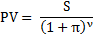 ΤΦΒ = Τα + hw x I  [oC]	hw = 0,03 m2 x oC / W και Ι η ένταση της προσπίπτουσας ακτινοβολίας [W/m2]                                                           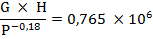 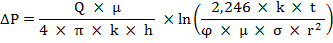                                                                   ΔΡ η διαφορά πίεσης μεταξύ ταμιευτήρα και κεφαλής της γεώτρησης [Pa]G ροή μάζας [kg/m2/s]                                               Q η ογκομετρική παροχή γεωθερμικού ρευστού [m3/s]H ειδική ενθαλπία [kJ/kg]	                                        μ το ιξώδες του γεωθερμικού ρευστού [kg/m/s]Ρ διαφορά πίεσης ταμιευτήρα-κεφαλής [bar]       k η διαπερατότητα του ταμιευτήρα [m3/m = m2]	                                                                        h το πάχος του ταμιευτήρα [m]	                                                                        t ο χρόνος άντλησης [s]	                                                                        φ το πορώδες του διαπερατού πετρώματος του ταμιευτήρα 	                                                                        σ η συμπιεστότητα των ρευστών του ταμιευτήρα [kg/m/s2] και	                                                                        r η ακτίνα της γεώτρησης [m]                                                                                        k x h μεταβιβαστικότητα ταμιευτήρα                                                                                                                                                                              φ x σ x h αποθηκευτικότητα ταμιευτήρα vi, m/shivhi, m/sPi, W/m2Cp, %P*oi, W/m2Poi, kWti, hEoi, MWhEel, MWh30,03214,348,70,00,00,02810,00,0ειδικό κόστος Α/Γ                    740,01   €/kW40,04115,7115,340,046,1438,4360157,9142,1ολικό ειδικό κόστος Α/Γ                    861,75   €/kW50,04897,2225,240,090,1856,2428366,5329,9κόστος Α/γ         5.505.611,46   €/ΑΓ60,05518,6389,240,0155,71479,5483714,5643,0κόστος αιολικού πάρκου      55.056.114,58   €70,059810,0618,140,0247,22349,45241230,31107,3ετήσια ηλεκτροπαραγωγή            237.743,45   MWh/yr80,062811,5922,640,0369,03507,05501929,01736,1τιμή διάθεσης                      57,89   €/MWh90,064212,91313,640,0525,44993,45622808,12527,3100,064114,31801,937,3672,36388,95623587,53228,7110,062715,82398,328,0672,36388,95493506,63155,9120,060117,23113,721,6672,36388,95263361,13025,0130,056518,63958,817,0672,36388,94953163,52847,2140,052320,14944,413,6672,36388,94582926,82634,2150,047621,56081,411,1672,36388,94172663,92397,5160,042622,97380,60,00,00,03740,00,023774,3νβ,μοίρεςΙον, W/m2δν, οωΔ,οωΔκ,οHoν, kWh/d/m2Hom, kWh/month/m2AMHH, kWh/month/m2RARDRaK15-Ιουν1660,001329,1123,31108,25108,2511,63348,812,72198,7541,651,000,000,59ΗΔ/ΗΗRHHHκ, kWh/μήνα/m2HHκ, kWh/day/m2Τ, hI, kW/m2nITa, oCTpv, oCnTnEe, MWhΙαν-Μάϊ4073,69MWh15-Ιουν0,291,46289,999,66614,4330,6700,9232949,0920,9450,1061264,16MWh/ιουλΑυγ-Δεκ5027,59MWh15 ΜΟΝΑΔΕΣ15 ΜΟΝΑΔΕΣ15 ΜΟΝΑΔΕΣ15 ΜΟΝΑΔΕΣ15 ΜΟΝΑΔΕΣ15 ΜΟΝΑΔΕΣ15 ΜΟΝΑΔΕΣ15 ΜΟΝΑΔΕΣ15 ΜΟΝΑΔΕΣ15 ΜΟΝΑΔΕΣ15 ΜΟΝΑΔΕΣ15 ΜΟΝΑΔΕΣ10.365,44MWh/έτοςΕΤΟΣΕπένδυση, k€ετήσια έξοδα, k€ετήσια έσοδα, k€ΠΑ εσόδων, k€Αθροιστική χρηματορροή, k€πλήθος πλαισίων70000,0020186300,0070,001586,281586,28-4783,72εμβαδόν Φ/Β επιφάνειας57792,56m220196300,0070,001586,281540,08-3313,65nn12,11%20206300,0070,001586,281495,22-1888,435 ΜΟΝΑΔΕΣ20216300,0070,001586,281451,67-506,765 ΜΟΝΑΔΕΣ20226300,0070,001586,281409,39832,635 ΜΟΝΑΔΕΣ20236300,0070,001586,281368,342130,965 ΜΟΝΑΔΕΣ20246300,0070,001586,281328,483389,45